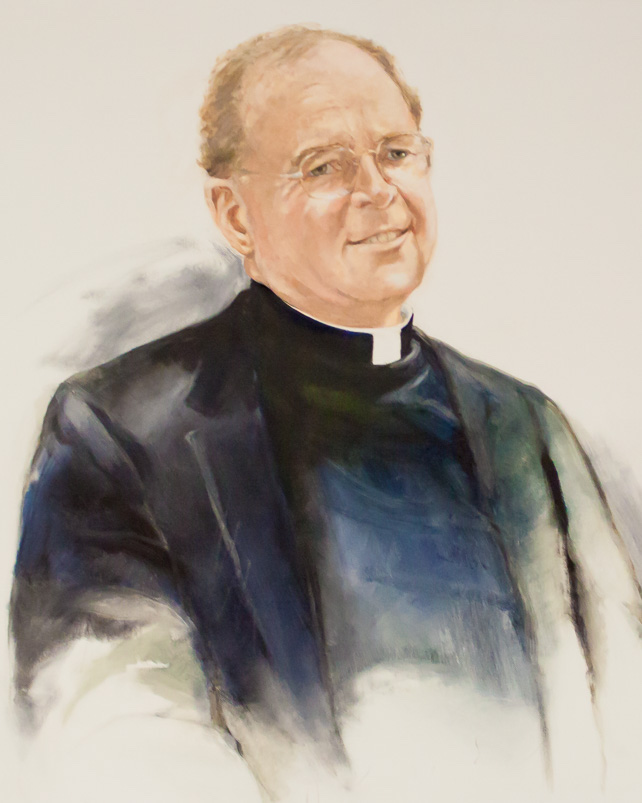 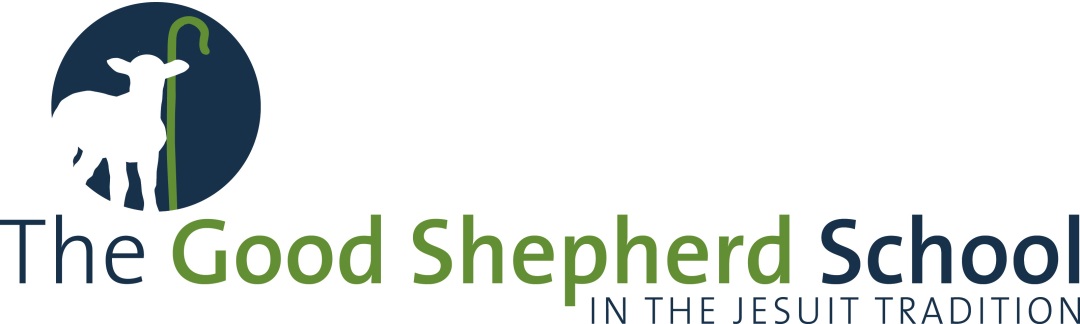 
$10,000 Give-A-Way Sign-Up SheetOnly 200 tickets will be sold!!!Donation: $100 per ticket.  Winner need not be present.Name_____________________________________________       Email ______________________________________________                       Address___________________________________________        Phone _____________________________________________                               ____________________________________________       # of tickets________	        Amount $______________                           Method of payment (check one)    ______Credit card      OR          _____ Check  Credit Card #_______________________________                 Exp. Date_____/_______   Signature____________________________________     Return form and payment to:	The Good Shepherd School     Attn: Development				353 Baronne St.  	New Orleans, LA 70112
	or Email to:  development@thegoodshepherdschool.org
***Once payment is received, ticket stub(s) will be returned to purchaser.
For more information call (504) 598-9399.